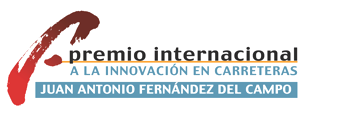 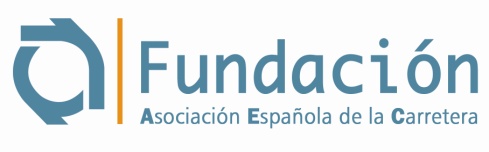 ___________________________________________________________________________El próximo 1 de diciembre se entrega en Madrid el “VI Premio Internacional a la Innovación en Carreteras Juan Antonio Fernández del Campo”Un estudio para aumentar la seguridad en los tramos de adelantamiento de las carreteras convencionales se alza con el Premio de la FAEC• Se otorga un Accésit al argentino Fernando Óscar Martínez por su trabajo sobre diseño de pavimentos flexiblesMadrid, 23 de noviembre de 2016El trabajo titulado Diseño de zonas de adelantamiento para la mejora de la seguridad y la funcionalidad de carreteras convencionales ha obtenido el voto unánime del Jurado de la sexta edición del “Premio Internacional a la Innovación en Carreteras Juan Antonio Fernández del Campo”. Una edición en la que se ha batido el récord de participación. La Fundación de la Asociación Española de la Carretera (FAEC), promotora del Premio, ha recibido un total de 35 investigaciones a concurso, superando con creces las registradas en la cuarta convocatoria, la más exitosa hasta ahora, con 29 trabajos presentados. También ha sido muy importante el número de países participantes y su diversidad geográfica. Los 90 autores que firman los 35 trabajos proceden de trece países: Alemania, Argentina, Brasil, Chile, Colombia, Costa Rica, Cuba, España, Estados Unidos, Japón, Marruecos, México y Reino Unido.En cuanto al estudio ganador, propone una metodología para el diseño geométrico y la señalización de las zonas de adelantamiento de las carreteras convencionales que garantice una visibilidad segura y, a su vez, potencie la funcionalidad del tráfico.Destaca de este trabajo su rigurosidad, su enorme labor de investigación experimental y las soluciones prácticas que plantea para mejorar la seguridad de la circulación. Su objetivo, responder de manera sistemática a uno de los desafíos a los que se enfrenta el sector viario: la accidentalidad, y más concretamente, los accidentes provocados por adelantamientos en las vías de un solo carril por sentido, sin penalizar en exceso la funcionalidad del tráfico.La investigación es fruto del trabajo desarrollado por un equipo de profesionales procedentes del ámbito universitario e integrado por los Doctores Ana Tsui Moreno Chou y Carlos Llorca García, y el Profesor Alfredo García García, que lo llevaron a cabo dentro del Grupo de Investigación en Ingeniería de Carreteras del Instituto del Transporte y Territorio de la Universitat Politècnica de València.Además, el Jurado de la VI Edición del certamen ha concedido un Accésit al trabajo que lleva por título Modelización micromecánica de mezclas asfálticas para el diseño de pavimentos flexibles, desarrollado por Fernando Óscar Martínez, Doctor Ingeniero e Investigador del Consejo de Investigaciones de la Universidad Nacional de Rosario (Argentina). Este estudio propone un nuevo método de diseño de firmes que tiene en cuenta, por un lado, la respuesta estructural del pavimento (tensiones, deformaciones y deflexiones) asociada a las cargas del tráfico y las condiciones ambientales. Por otro, relaciona el daño producido en el firme con el tiempo, para determinar la evolución de los deterioros (fisuras, ahuellamientos y regularidad superficial).El “Premio Internacional a la Innovación en Carreteras Juan Antonio Fernández del Campo” cuenta con una dotación económica de 12.000 euros para el trabajo ganador. Además, los autores del mismo verán recompensado su esfuerzo con la publicación de la investigación en un volumen de colección editado por la FAEC.Un certamen reconocidoA lo largo de las seis ediciones convocadas hasta la fecha, se han presentado a este certamen alrededor de 150 trabajos de investigación desarrollados por más de 400 técnicos procedentes de países de todo el mundo. Las cuestiones más analizadas en todas estas investigaciones van desde la pavimentación y los materiales a los sistemas de gestión de tráfico, la tecnología del transporte, el equipamiento y las técnicas constructivas, y tecnologías y herramientas para mejorar la seguridad del tráfico rodado. La alta participación y la gran calidad técnica de los originales presentados a concurso han convertido el Premio Juan Antonio Fernández del Campo en una referencia internacional en el campo de la investigación viaria en lengua española.El Jurado, que preside el reconocido Ingeniero de Caminos, Canales y Puertos Alberto Bardesi, está integrado por seis expertos de acreditado prestigio nacional e internacional procedentes de entidades tan destacadas como el Banco Interamericano de Desarrollo o la Asociación Mundial de la Carretera, además de refutados profesionales del ámbito docente y altos cargos de empresas multinacionales con dilatadas trayectorias.Apoyo multilateralEl apoyo empresarial e institucional otorgado desde su nacimiento al “Premio Internacional a la Innovación en Carreteras Juan Antonio Fernández del Campo” ha sido fundamental para la convocatoria del certamen, de periodicidad bienal. En su sexta edición, ha contado con el patrocinio de Banco Caminos, Cepsa y Repsol, la colaboración institucional de la Dirección General de Carreteras e Infraestructuras de la Consejería de Transportes, Vivienda e Infraestructuras de la Comunidad de Madrid, la colaboración patronal de Oficemen (Agrupación de Fabricantes de Cemento de España) y la colaboración empresarial de Dragados, Acciona Infraestructuras, Eiffage Infraestructuras, Euroconsult, FCC Construcción, Ferrovial Agromán, Grupo Isolux Corsán, OHL y Sacyr.La ceremonia de entrega del “VI Premio Internacional a la Innovación en Carreteras Juan Antonio Fernández del Campo” tendrá lugar en Madrid el próximo 1 de diciembre.Composición del Jurado Presidente
MiembrosSecretarioTrabajos premiados en ediciones anterioresI Edición (2005-2006)“Desarrollo de un nuevo procedimiento para la evaluación del comportamiento a fatiga de las mezclas bituminosas a partir de su caracterización en un ensayo a tracción”.Félix Edmundo Pérez Jiménez.Universidad Politécnica de Cataluña (España). Director del estudio.Rodrigo Miró Recasens.Universidad Politécnica de Cataluña (España).Adriana Haydée Martínez.Universidad Politécnica de Cataluña (España).Jesús Alonso Mota.Universidad Autónoma de Querétaro (México).Jorge Cepeda Aldape.Universidad Autónoma de Nuevo León (México).Margarita Rodríguez Cambeiro.
École Polytechnique Fédérale de Lausanne (Suiza).Accésit: “Síntesis de la investigación colombiana sobre caracterización de mezclas asfálticas utilizando desechos plásticos”Fredy Alberto Reyes Lizcano.Ingeniero Civil, PhD. Grupo de investigación CECATA, Universidad Javeriana (Colombia).Ana Sofía Figueroa Infante.Ingeniero Civil, MSc. Grupo de investigación INDETEC, Universidad de La Salle (Colombia).II Edición (2007-2008)“Efecto de la temperatura de compactación sobre el módulo resiliente de las mezclas asfálticas”Pedro Limón Covarrubias.SURFAX, SA de CV. Departamento de Mezclas Asfálticas (México).Ignacio Cremades Ibáñez.SURFAX, SA de CV, Director Técnico (México).Rodrigo Miró Recasens.Universidad Politécnica de Cataluña (España).Paúl Garnica Anguas.Jefe de División de Laboratorios de Infraestructura. Instituto Mexicano del Transporte. (México)Accésit: “Evaluación de la seguridad vial de tramos de carreteras convencionales empleando perfiles continuos de velocidad de operación para la determinación de la consistencia de su diseño geométrico”Alfredo García.Catedrático del Departamento de Transportes de la Universidad Politécnica de Valencia (España).Francisco Javier Camacho Torregrosa.Ingeniero de Caminos, Canales y Puertos. Becario de Especialización del Departamento de Transportes de la Universidad Politécnica de Valencia (España).III Edición (2009-2010)“Comportamiento de un material granular no tratado en ensayos triaxiales cíclicos con presión de confinamiento constante (PCC) y variable (PCV)”Hugo Alexander Rondón Quintana.
Doctor en Ingeniería. Departamento de Ingeniería Civil y Ambiental de la Facultad de Ingeniería. Universidad de Los Andes (Bogotá).Accésit: “Red de Carreteras Paisajísticas de Cantabria”Antonino de la Puente García.Jefe de Servicio de Conservación de Carreteras del Gobierno de Cantabria (España). Director del Trabajo.Alberto Hilarión Valle Álvarez.Administrador y coordinador técnico de Servicios Ambientales Integrales del Norte S.L. (España).Víctor Manuel Revilla Conde.Técnico ambiental de Servicios Ambientales Integrales del Norte S.L. (España).Fernando Palacio Ansola.
Técnico ambiental de Servicios Ambientales Integrales del Norte S.L. (España).IV Edición (2011-2012)“Modelización de los niveles de servicio en autopistas en tiempo presente para la gestión dinámica del tráfico”Enrique Belda Esplugues.
Doctor Ingeniero de Caminos, Canales y Puertos.Accésit Björnulf B. Benatov: “Auscultación de la fisuración descendente en pavimentos asfálticos mediante ultrasonidos”Miguel Ángel Franesqui García.Doctor Ingeniero de Caminos, Canales y Puertos y Profesor Titular de la Escuela de Ingenierías Industriales y Civiles de la Universidad de Las Palmas de Gran Canaria.Juan Gallego Medina.Doctor Ingeniero de Caminos, Canales y Puertos y Profesor Titular del Departamento de Ingeniería Civil – Transportes de la Escuela Técnica Superior de Ingenieros de Caminos, Canales y Puertos de Universidad Politécnica de Madrid.V Edición (2013-2014)“Roads as Energetic Crops”: carreteras energéticas mediante captación piezoeléctrica”.Antonio Pérez Lepe.Doctor en Ingeniería Química del Centro Tecnológico de Repsol.José Francisco Fernández Lozano.Doctor en Ciencias Físicas del Instituto de Cerámica del Vidrio.Silvia Hernández Rueda.Doctora en Ingeniería de Materiales del Centro Tecnológico de Repsol.Mª Ángeles Izquierdo Rodríguez.Ingeniero Químico de la Universidad de Huelva.Alberto Moure Arroyo.Doctor en Ciencias Físicas del Instituto de Cerámica y Vidrio.Mª Pilar Ochoa Pérez.Profesora del Departamento de Física Aplicada a las Tecnologías de la Información de la Escuela Técnica Superior de Ingeniería y Sistemas de Telecomunicación de la Universidad Politécnica de Madrid.Domingo Urquiza.Ingeniero Electricista y Máster en Ingeniería Eléctrica del Centro de Ensayos, Innovación y Servicios (CEIS).Accésit “Análisis espacial de la accidentalidad vial en área urbana. Caso de Bogotá D.C. Patrones de evaluación con SIG”.Flor Ángela Cerquera Escobar.Ing. Ph. Departamento de Geografía. Docente de Ingeniería de Transporte y Vías de la Universidad Pedagógica y Tecnológica de Colombia (UPTC)Para más informaciónFundación de la Asociación Española de la Carretera (FAEC)Tlf. (+34) 91 577 99 72mrodrigo@fundacionaec.com * srubio@aecarretera.comwww.fundacionaec.comwww.premioinnovacioncarreterasjafc.org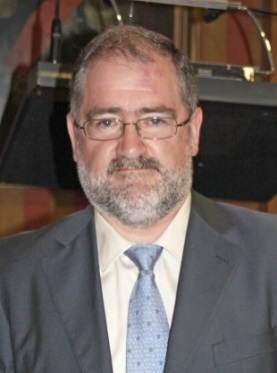 D. Alberto Bardesi Orúe-Echevarría 
Ingeniero de Caminos, Canales y Puertos.Profesor Asociado del Departamento de Transportes de la Escuela Técnica Superior de Ingenieros de Caminos, Canales y Puertos de la Universidad Politécnica de Madrid.ExPresidente de Eurobitume. Vicepresidente de la Asociación Española de la Carretera (AEC) y de la Fundación de la Asociación Española de la Carretera (FAEC).Delegado Español en la Comisión Permanente del Congreso Ibero-Latinoamericano del Asfalto (CILA).Director de la Asociación Técnica de Carreteras.Medalla de Honor de la Carretera con Mención Especial (AEC).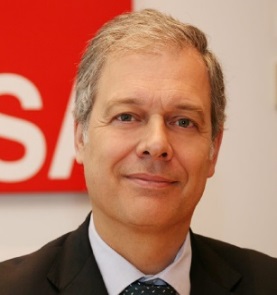 D. Pablo Bueno TomásIngeniero de Caminos, Canales y Puertos.Consejero Delegado de TYPSA.Presidente de la Federación Internacional de IngenierosConsultores (FIDIC). Vicepresidente de la Federación Europea de Asociaciones de Ingeniería y Consultoría (EFCA) (2004-2009). Miembro del Comité Ejecutivo de la Asociación Española de Empresas de Ingeniería y Consultoría (TECNIBERIA) (2003-2007). CEO del Año 2015 por la Asociación Británica de Empresas deIngeniería (ACE). Medalla de Honor del Colegio de Ingenieros de Caminos, Canales y Puertos.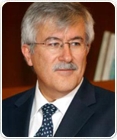 D. Óscar de Buen RichkardayIngeniero Civil y Maestro en Ciencias.
Presidente de la Asociación Mundial de la Carretera (AIPCR). Académico de Número de la Academia Mexicana de la Ingeniería.
Medalla al Mérito Internacional de la Asociación Española de la Carretera.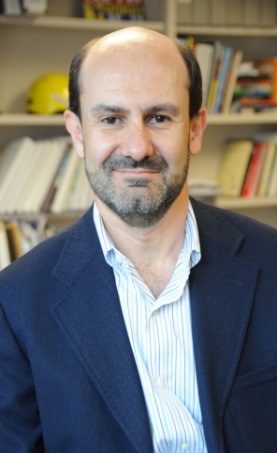 D. Esteban Diez Roux 
Ingeniero Civil. Doctor en Filosofía y Maestro en Ciencias en Ingeniería.Especialista Principal de Transporte del Banco Interamericano de Desarrollo (BID).Coordinador del Área de Conocimiento e Investigación de la División de Transporte del BID.Asesor de los Gobiernos de Latinoamérica y el Caribe en Política de Transportes.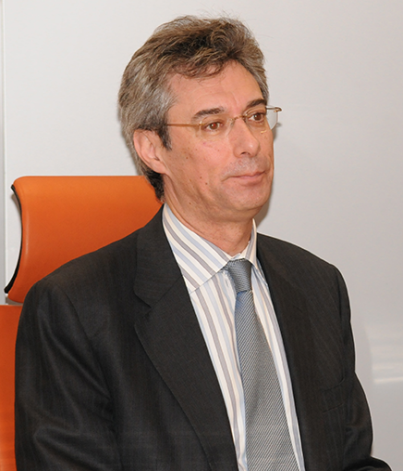 D. Federico Fernández Alonso 
Ingeniero de Caminos, Canales y Puertos. Ingeniero Técnico en Construcciones Civiles. Master en Gestión Pública Directiva y Diplomado en el Curso Superior de Gestión Empresarial.ExSubdirector General de Gestión de la Movilidad de la Dirección General de Tráfico del Ministerio del Interior del Gobierno de España. Medalla al Mérito Profesional del Colegio de Ingenieros de Caminos, Canales y Puertos. Medalla al Mérito de la Protección Civil y Medalla al Mérito de la Guardia Civil. Medalla de Honor de la Carretera con Mención Especial (AEC).D. Federico Fernández Alonso 
Ingeniero de Caminos, Canales y Puertos. Ingeniero Técnico en Construcciones Civiles. Master en Gestión Pública Directiva y Diplomado en el Curso Superior de Gestión Empresarial.ExSubdirector General de Gestión de la Movilidad de la Dirección General de Tráfico del Ministerio del Interior del Gobierno de España. Medalla al Mérito Profesional del Colegio de Ingenieros de Caminos, Canales y Puertos. Medalla al Mérito de la Protección Civil y Medalla al Mérito de la Guardia Civil. Medalla de Honor de la Carretera con Mención Especial (AEC).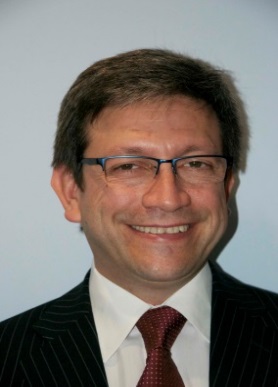 D. César Augusto Peña Jiménez 
Ingeniero Civil por la Universidad Nacional de ColombiaPosgrado en Ingeniería Civil por la Escuela Técnica Superior de Ingenieros de Caminos, Canales y Puertos de Barcelona – Departamento de Ingeniería del Terreno, Minera y Cartográfica (Universidad Politécnica de Cataluña).Executive MBA por ESADEEn la actualidad, Gerente de Obras y Conservación del Grupo ABERTIS, responsabilidad ostentada también hasta 2015 en Abertis Autopistas de España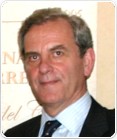 D. Félix Edmundo Pérez Jiménez 
Doctor Ingeniero de Caminos, Canales y Puertos.Catedrático de Caminos de la Escuela Técnica Superior de Ingenieros de Caminos, Canales y Puertos de Barcelona (Universidad Politécnica de Cataluña).Medalla de Honor de la Carretera con Mención Especial (AEC).I Premio Internacional a la Innovación en Carreteras “Juan Antonio Fernández del Campo”.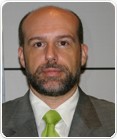 D. Jacobo Díaz Pineda 
Ingeniero de Caminos, Canales y Puertos.Secretario de la Fundación de la Asociación Española de la Carretera (FAEC).Director General de la Asociación Española de la Carretera (AEC).Presidente de la Federación Europea de Carreteras (ERF).Presidente del Instituto Vial Ibero-Americano (IVIA).ACTO DE ENTREGA DEL “VI PREMIO INTERNACIONAL A LA INNOVACIÓN EN CARRETERA JUAN ANTONIO FERNÁNDEZ DEL CAMPO”Fecha: 1 de diciembre de 2016Hora: 12:30